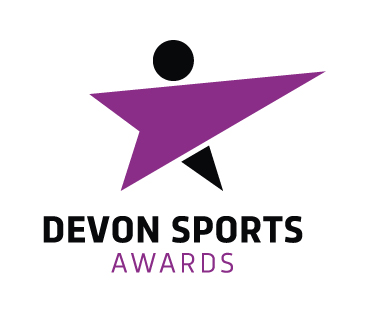 Devon Sports Awards, Friday 22nd June 2018, Sandy Park Conference CentreIf you would like to support your nominated finalist on the evening, we can offer you a special discounted rate on your tickets.  All tickets bought specifically to support your finalist will be offered at £40 per ticket instead of the £65 standard rate.  To purchase tickets to attend the evening, please complete & return this form to the address below ensuring you enclose a cheque made payable to ‘The Exeter Foundation’ for the relevant amount:Active Devon, The Loft, Haven Banks Outdoor Education Centre, Haven Road, Exeter, EX2 8DPAlternatively you can email your booking form to dsa@activedevon.org ensuring the payment slip below is complete.  If you have any further queries please contact us on 01392 925150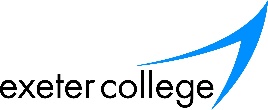 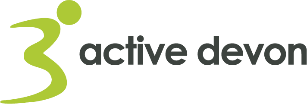 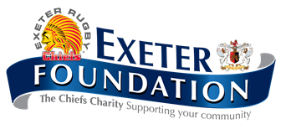 The deadline for all ticket booking forms is Friday 8th June 2018         If you wish to make a payment via Credit/Debit Card, please complete the slip below and send to the address above.Name on Card…………………………………………………..........................................………  Amount to be processed £ ______________	Card NumberStart Date:           	                           	     Expiry Date:                                                    3 Digit Security Number:   			        I would like to purchase ……........……… tickets A table of 10 can be purchased for £625.00. Individual tickets are £65.00.I would like to purchase ……........……… tickets A table of 10 can be purchased for £625.00. Individual tickets are £65.00.CompanyContact Name(essential)Address(essential)Postcode(essential)Email Address(essential for confirmation)Contact Number(essential)Please inform us if you have any dietary or access requirements for yourself or any of your guests